El partido NUEVA ALIANZA ZACATCEAS, con domicilio en Av. Universidad #137, Colonia Lomas del Patrocinio, CP. 98000, Zacatecas, México, es el responsable del tratamiento de los datos personales que nos proporcione, los cuales serán protegidos conforme a lo dispuesto por la Ley General de Protección de Datos Personales en Posesión de Sujetos Obligados, y demás normatividad que resulte aplicable.¿Qué datos personales solicitamos y para qué fines?Los datos personales que solicitamos los utilizaremos para las siguientes finalidades:Para llevar a cabo las finalidades descritas en el presente aviso de privacidad, se solicitarán los siguientes datos personales:Datos de identificaciónDatos de contactoAdemás de los datos personales mencionados anteriormente, para las finalidades informadas en el presente aviso de privacidad, utilizaremos los siguientes datos personales considerados como sensibles, que requieren de especial protección:Posturas políticasPertenencia a un pueblo, etnia o región¿Con quién compartimos su información personal y para qué fines?Se informa que se realizarán transferencias de datos personales, para concretar procedimientos de afiliación, registro de candidatos y planillas electorales; Para atender requerimientos de información de la autoridad competente, que estén debidamente fundados y motivados.¿Cuál es el fundamento para el tratamiento de datos personales?Los datos personales recabados estarán protegidos conforme a lo dispuesto por los artículos 6°, apartado A, fracción II y 16°, párrafo segundo, de la Constitución Política de los Estados Unidos Mexicanos, última reforma publicada en el Diario Oficial de la Federación (DOF) el quince de septiembre de dos mil diecisiete; 1°,23°, 68°, y 116° de la Ley General de Trasparencia y Accesos a la Información pública, publicada en el DOF el cuatro de mayo de dos mil quince; 1°, 85° y 89° de la Ley de Trasparencia y Acceso a la Información Pública del Estado de Zacatecas última Reforma publicada En el periódico oficial decreto, número 360 , el veintisiete de enero de dos mil diecisiete; 1°, 3°, fracción VIII, 4°, 7°, 8°, 10° a 17°, 19°, 20°, 24°, 25°, 27°, 28°, 34°, 44° a 56° y 70° de la Ley de Protección de Datos Personales en Posesión de Sujetos del Estado de Zacatecas. ¿Dónde puedo ejercer mis derechos ARCO?Usted podrá presentar su solicitud para el ejercicio de los derechos de acceso, rectificación, cancelación u oposición de sus datos personales (derechos ARCO) directamente ante nuestra Unidad de Transparencia, cuyos datos de contacto son los siguientes:Nombre de su titular: J. Jesús Martínez SagredoDomicilio: Av. Universidad #137, Colonia Lomas del Patrocinio, Zacatecas, Zacatecas, CP. 98000, Zacatecas, MéxicoCorreo electrónico: transparencianazac@gmail.comNúmero telefónico: 492-925-1772
De igual forma podrá presentar su solicitud para el ejercicio de los derechos ARCO a través de la Plataforma Nacional de Transparencia, disponible en http://www.plataformadetransparencia.org.mx.Si desea conocer el procedimiento para el ejercicio de estos derechos, puede acudir a la Unidad de Transparencia, o bien, ponemos a su disposición los siguientes medios:Correo electrónico: transparencianazac@gmail.comNúmero telefónico: 492-925-1772¿Cómo puede conocer los cambios en este aviso de privacidad?El presente aviso de privacidad puede sufrir modificaciones, cambios o actualizaciones derivadas de nuevos requerimientos legales o causas ajenas a esta organización política.Nos comprometemos a mantenerlo informado sobre los cambios que pueda sufrir el presente aviso de privacidad, a través de la página de internet del partido la cual se detalla a continuación para su consulta: https://nuevaalianzazac.orgOtros datos de contacto:Página de Internet: https://nuevaalianzazac.org/Facebook: https://www.facebook.com/NuevaAlianzaZac/Número telefónico: 492-925-1772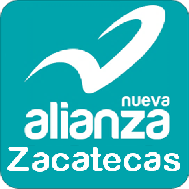 AVISO DE PRIVACIDAD INTEGRALFinalidad¿Requieren consentimiento del titular?¿Requieren consentimiento del titular?¿Requieren consentimiento del titular?FinalidadNOSILista de asistencia de eventosXAfiliacionesXRegistro de candidatos y planillasX